NFML intends to invite Tender from prequalified Cartage Contractors against the deposit of Rupees Five Million only (Rs.50,00,000/-) as refundable bid security for FOUR (04) MONTHS (extendable), from the date of signing the agreement. All deposits are to be paid in Lahore and should be in the form of Demand Draft /Pay Order in the name of NFML, 53-Jail Road, Lahore.2- The complete set of Ex-Gwadar, Karachi & Bin Qasim Ports Tender documents can be obtained during working hours from NFML Head Office, Lahore on any day till Tuesday, the 26th May, 2015 by 04:00 P.M against the payment of non-refundable amount of Rs.1,000/- (For all 03 ports), in the form of Demand Draft/Pay Order in the name of NFML 53-Jail Road, Lahore.3- All bidding parties must submit clearance certificate before tender open time and date mentioned below from NFML Distribution Department regarding all previous contracts with NFML. The employees, their spouse and dealers of NFML are not eligible to apply.4- It is stated that those not fulfilling the above eligibility criteria, are not eligible to apply. All Tenders can be submitted to NFML Lahore latest by 10:30 AM, Wednesday, the 27th May, 2015, which shall be opened at 11:00 AM, the same day in the presence of the contractors/reps, who wish to remain present. Successful parties would need to deposit additional Rupees Fifteen Million Only (Rs.150,00,000/- Refundable) in the form of Demand Draft/Pay Order in the name of NFML, Lahore as performance guarantee and security deposit before signing the contract agreement.5- NFML reserves the right to accept or reject all tenders in line with Public Procurement Rules-2004.This tender is also available on PPRA and NFML websites.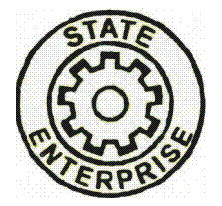 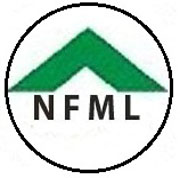 National Fertilizer Marketing Limited,TENDERS FOR transportation of urea (imported) Ex-gwadar, karachi & bin qasim portsMinistry of Industries & Production Government of Pakistan                       Manager (Commercial)   National Fertilizer Marketing Limited                          53-Jail Road, Lahore.         Telephone: 042-99205666-73                 Website: nfml.com.pk